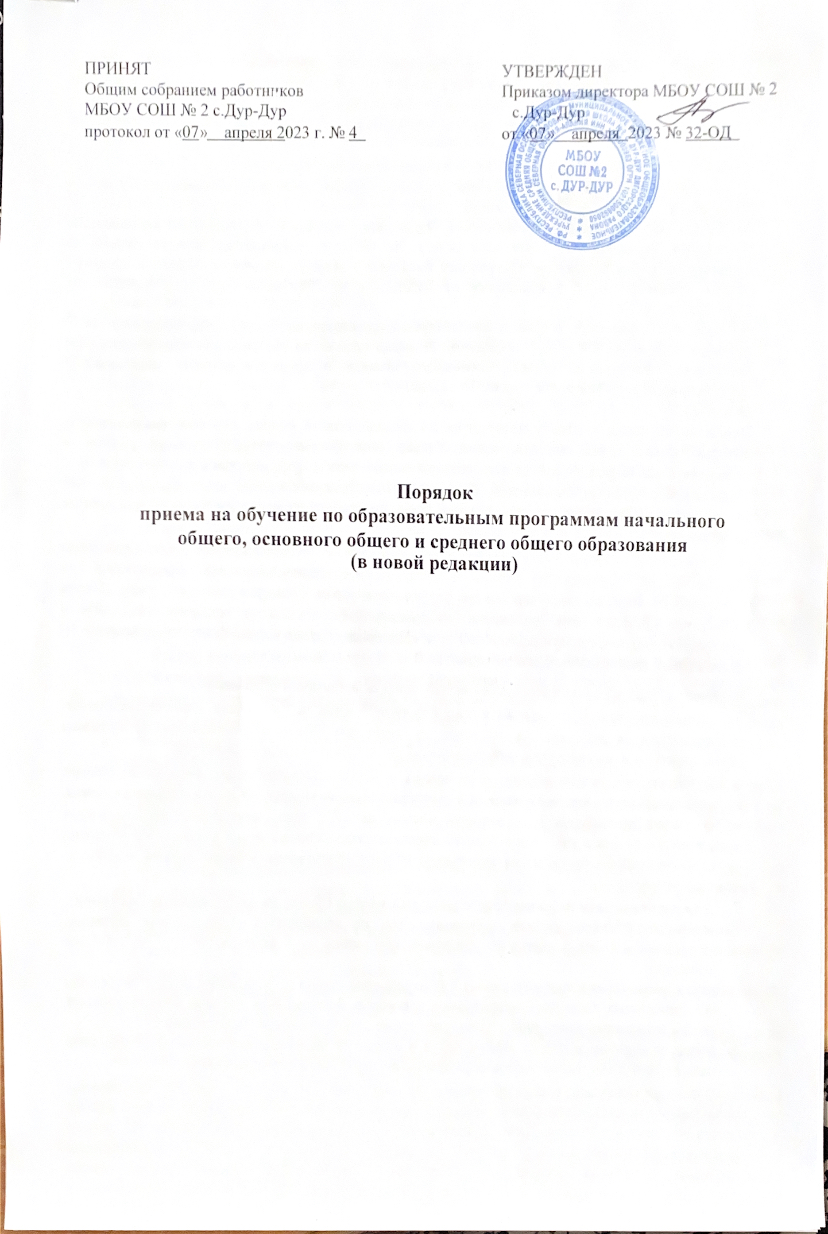 Порядок приема на обучение по образовательным программам начального общего, основного общего и среднего общего образования (далее – Порядок) регламентирует правила приема граждан на обучение по образовательным программам начального общего, основного общего и среднего общего образования в Муниципальное бюджетное общеобразовательное учреждениесреднюю общеобразовательную школу № 2 с.Дур-Дур ( Школа).Настоящий Порядок разработан в соответствии с частью 8 статьи 55 Федерального закона Российской Федерации от 29 декабря 2012 г.№ 273-ФЗ «Об образовании в Российской Федерации», приказом Министерства просвещения Российской Федерации от 2 сентября 2020 г. № 458 «Об утверждении порядка приема на обучение по образовательным программам начального общего, основного общего и среднего общего образования», с изменениями от 08.10.2021 № 707, от 30.08.2022г. № №784, от 23.01.2023 г. № 47«О внесении изменений в приказ Министерства просвещения Российской Федерации от 2 сентября 2020 г. № 458 «Об утверждении Порядка приема на обучение по образовательным программам начального общего, основного общего и среднего общего образования» (зарегистрировано в Минюсте России 10.11.2021№ 65743).Прием на обучение в Школу проводится на общедоступной основе для всех поступающих, которые имеют право на получение общего образования соответствующего уровня и проживают на закрепленной территории, за исключением лиц, которым в соответствии с Федеральным законом Российской Федерации от 29 декабря 2012 года № 273-ФЗ «Об образовании в Российской Федерации» представлены особые права (преимущества) при приеме на обучение.Закрепление Школы за конкретной территорией осуществляется постановлением администрации Дигорского района о закреплении образовательных организаций за конкретными территориями городского округа не позднее 15 марта текущего года. Школа размещает постановление на своем информационном стенде и официальном сайте в информационно-телекоммуникационной сети «Интернет» (далее – сеть Интернет) в течение 10 календарных дней с момента его издания.Прием в Школу осуществляется без вступительных испытаний образования. Прием иностранных граждан и лиц без гражданства, в том числе соотечественников, проживающих за рубежом, на обучение по основным общеобразовательным программам осуществляется в соответствии с Федеральным законом и настоящим Порядком.Получение начального общего образования в Школе начинается по достижении детьми возраста шести лет и шести месяцев при отсутствии противопоказаний по состоянию здоровья, но не позже достижения ими возраста восьми лет. По заявлению родителей (законных представителей) детей учредитель Школы вправе разрешить прием детей в Школу на обучение по образовательным программам начального общего образования в более раннем или более позднем возрасте.В первоочередном порядке предоставляются места в Школе по месту жительства семей:детям сотрудников органов внутренних дел, не являющихся сотрудниками полиции, указанным в части 6 статьи 46 Федерального закона от 7 февраля 2011 г. № 3-ФЗ «О полиции»;детям, указанным в части 14 статьи 3 Федерального закона от 30 декабря 2012 г. № 283-ФЗ «О социальных гарантиях сотрудникам некоторых федеральных органов исполнительной власти и внесении изменений в законодательные акты Российской Федерации»;детям, указанным в абзаце втором части 6 статьи 19 Федерального закона от 27 мая 1998 года № 76-ФЗ «О статусе военнослужащих», по месту жительства их семей.Право преимущественного приема на обучение по образовательным программам начального общего образования имеют дети, чьи полнородные и неполнородные брат и (или) сестра обучаются в Школе. Дети, усыновленные (удочеренные) или находящиеся под опекой или попечительством в семье, включая приемную семью либо в случаях, предусмотренных законами субъектов Российской Федерации, патронатную семью, имеют право преимущественного приема на обучение по основным общеобразовательным программам в Школу, в которой обучаются их брат и (или) сестра (полнородные и неполнородные, усыновленные (удочеренные), дети, опекунами (попечителями) которых являются родители (законные представители) этого ребенка, или дети, родителями (законными представителями) которых являются опекуны (попечители) этого ребенка, за исключением случаев, предусмотренных частями 5 и 6 статьи 67 Федерального закона.Дети с ограниченными возможностями здоровья принимаются на обучение по адаптированной образовательной программе начального общего, основного общего и среднего общего образования (далее – адаптированная образовательная программа) только с согласия их родителей (законных представителей) и на основании рекомендаций психолого-медико-педагогической комиссии.Поступающие с ограниченными возможностями здоровья, достигшие возраста восемнадцати лет, принимаются на обучение по адаптированной образовательной программе только с согласия самих поступающих.Прием в Школу осуществляется в течение всего учебного года при наличии свободных мест. Количество классов в Школе определяется в зависимости от числа поданных заявлений граждан и условий, созданных для осуществления образовательной деятельности. Наполняемость классов определяется с учетом норм действующего санитарного законодательства и в соответствии с муниципальным заданием Школы на текущий календарный год.В приеме в Школу может быть отказано только по причине отсутствия в ней свободных мест, за исключением случаев, предусмотренных частями 5 и 6 статьи 67 и статьей 88 Федерального закона от 29 декабря 2012 года № 273-ФЗ «Об образовании в Российской Федерации». В случае отсутствия мест в Школе родители (законные представители) ребенка для решения вопроса о его устройстве в другую общеобразовательную организацию обращаются непосредственно в управление образования администрации района.Прием заявлений о приеме на обучение в первый класс для детей, проживающих на закрепленной территории, а также имеющих право на первоочередной и преимущественный прием, указанных в пунктах 8, 9 Порядка, начинается не позднее 1 апреля текущего года и завершается 30 июня текущего года.Орган исполнительной власти субъекта Российской Федерации, осуществляющий государственное управление в сфере образования, вправе предусмотреть возможность проактивного направления гражданам информации о возможности получения услуги по подаче заявления о приеме на обучение в личном кабинете ЕПГУ на основании данных, содержащихся в региональных государственных информационных системах субъектов Российской Федерации, созданных органами государственной власти субъектов Российской Федерации.Директор Школы издает приказ о приеме на обучение детей, указанных в абзаце первом настоящего пункта, в течение 3 рабочих дней после завершения приема заявлений о приеме на обучение в первый класс при наличии полного пакета документов, предусмотренных настоящим Порядком.С целью проведения организованного приема детей в первый класс Школа размещает на своем информационном стенде и официальном сайте в сети Интернет, а также в федеральной государственной информационной системе«Единый портал государственных и муниципальных услуг» (далее – ЕПГУ) информацию:о количестве мест в первых классах не позднее 10 календарных дней с момента издания постановления, указанного в пункте 4. Порядка;о наличии свободных мест в первых классах для приема детей, не проживающих на закрепленной территории, не позднее 5 июля текущего года.Для детей, не проживающих на закрепленной территории, прием заявлений о приеме на обучение в первый класс начинается 6 июля текущего года до момента заполнения свободных мест, но не позднее 5 сентября текущего года.По окончании приема в первый класс всех детей, указанных в пунктах 8, 9 Порядка, а также проживающих на закрепленной территории, осуществляется прием детей, не проживающих на закрепленной территории, ранее 6 июля текущего года.При приеме на обучение Школа обязана ознакомить поступающего и (или) его родителей (законных представителей) со своим Уставом, с лицензией на осуществление образовательной деятельности, со свидетельством о государственной аккредитации, с общеобразовательными программами и другими документами, регламентирующими организацию и осуществление образовательной деятельности, права и обязанности обучающихся.При приеме на обучение по образовательным программам начального общего и основного общего образования выбор языка образования, изучаемых родного языка из числа языков народов Российской Федерации, в том числе русского языка как родного языка, государственных языков республик Российской Федерации осуществляется по заявлению родителей (законных представителей) детей.Прием на обучение по основным общеобразовательным программам осуществляется по личному заявлению родителя (законного представителя) ребенка или самого поступающего, достигшего 18-летнего возраста.Заявление о приеме на обучение и документы для приема на обучение одним из следующих способов:в электронной форме посредством ЕПГУ;через операторов почтовой связи общего пользования заказным письмом с уведомлением о вручении;лично в Школу.Школа осуществляет проверку достоверности сведений, указанных в заявлении о приеме на обучение, и соответствия действительности поданных электронных образцов документов. При проведении указанной проверки Школа вправе обращаться к соответствующим государственным информационным системам, в государственные (муниципальные) органы и организации.При подаче документов для приема на обучение в электронной форме посредством ЕПГУ не допускается требовать копий или оригиналов документов, предусмотренных пунктом 23 Порядка, за исключением копий или оригиналов документов, подтверждающих внеочередное, первоочередное и преимущественное право приема на обучение, или документов, подтверждение которых в электронном виде невозможно.В заявлении о приеме на обучение родителем (законным представителем) ребенка или поступающим указываются следующие сведения:фамилия, имя, отчество (при наличии) ребенка или поступающего;дата рождения ребенка или поступающего;адрес места жительства и (или) адрес пребывания ребенка или поступающего;фамилия, имя, отчество (при наличии) родителя(ей) (законного(ых) представителя(ей) ребенка;адрес(а) электронной почты, номер(а) телефона(ов) (при наличии) родителя(ей) (законного(ых) представителя(ей) ребенка или поступающего;о наличии права внеочередного, первоочередного или преимущественного приема;о потребности ребенка или поступающего в обучении по адаптированной образовательной программе и (или) в создании специальных условий для организации обучения и воспитания обучающегося с ограниченными возможностями здоровья в соответствии с заключением психолого-медико- педагогической комиссии (при наличии) или ребенка-инвалида в соответствии с индивидуальной программой реабилитации;согласие родителя (законного представителя) ребенка на обучение ребенка по адаптированной образовательной программе (в случае необходимости обучения ребенка по адаптированной образовательной программе);согласие поступающего, достигшего возраста восемнадцати лет, на обучение по адаптированной образовательной программе (в случае необходимости обучения указанного поступающего по адаптированной образовательной программе);язык образования (в случае получения образования на родном языке из числа языков народов Российской Федерации или на иностранном языке);родной язык из числа языков народов Российской Федерации (в случае реализации права на изучение родного языка из числа языков народов Российской Федерации);государственный язык республики Российской Федерации (в случае предоставления Школой возможности изучения государственного языка республики Российской Федерации);факт ознакомления родителя (законного представителя ребенка) или поступающего с Уставом, с лицензией на осуществление образовательной деятельности, со свидетельством о государственной аккредитации, с общеобразовательными программами и другими документами, регламентирующими организацию и осуществление образовательной деятельности, права и обязанности обучающихся;согласие родителя (законного представителя) ребенка или поступающего на обработку персональных данных.Образец заявления о приеме на обучение размещается на информационном стенде и официальном сайте Школы в сети Интернет. Для приема родители (законные представители) ребенка или поступающий предоставляют следующие документы:копию документа, удостоверяющего личность родителя (законного представителя) ребенка или поступающего;копию свидетельства о рождении ребенка или документа, подтверждающего родство заявителя;копию свидетельства о рождении полнородных и неполнородных брата и (или) сестры (в случае использования права преимущественного приема на обучение по образовательным программам начального общего образования ребенка), которые обучаются в Школе;копию документа, подтверждающего установление опеки или попечительства (при наличии);копию документа о регистрации ребенка или поступающего по месту жительства или по месту пребывания на закрепленной территории или справку о приеме документов для оформления регистрации по месту жительства (в случае приема на обучение ребенка или поступающего, проживающего на закрепленной территории, или в случае использования права преимущественного приема на обучение по образовательным программам начального общего образования);справку с места работы родителя (законного представителя) ребенка (при наличии права внеочередного или первоочередного приема на обучение);копию заключения психолого-медико-педагогической комиссии (при наличии).При посещении Школой и (или) очном взаимодействии с уполномоченными должностными лицами Школы родители (законные представители) ребенка предъявляет оригиналы документов, указанных в абзацах 2-6 настоящего пункта, а поступающий – оригинал документа, удостоверяющего личность поступающего.При приёме граждан, ранее обучавшихся в других общеобразовательных организациях, во второй и последующие классы Школы, в первый класс в течение учебного года родители (законные представители) учащихся дополнительно к документам, указанным в пункте 23 Порядка, предоставляют личное дело учащегося, выданное организацией, в которой он обучался ранее.При приеме на обучение по образовательным программам среднего общего образования представляется аттестат об основном общем образовании, выданный в установленном порядке.Родители (законные представители) ребенка, являющегося иностранным гражданином или лицом без гражданства, дополнительно предъявляет(ют) документ, подтверждающий родство заявителя или законность представления прав ребенка, и документ, подтверждающий право ребенка на пребывание в Российской Федерации.Иностранные граждане и лица без гражданства все документы представляют на русском языке или вместе с заверенными в установленном порядке переводом на русский язык.Не допускается требование представления других документов в качестве основания для приема на обучение по основным общеобразовательным программам.Родители (законные представители) ребенка или поступающий имеют право по своему усмотрению представлять другие документы.Факт приема заявления о приеме на обучение и перечень документов, представленных родителем(ями) (законным(ыми) представителем(ями) ребенка или поступающим, регистрируются в журнале приема заявлений о приеме на обучение в общеобразовательную организацию. Уведомление о факте приема заявления направляется в личный кабинет на ЕПГУ (при условии завершения прохождения процедуры регистрации в единой системе идентификации и аутентификации). Журнал приема заявлений может вестись в том числе в электронном виде в региональных государственных информационных системах субъектов Российской Федерации, созданных органами государственной власти субъектов Российской Федерации (при наличии).При подаче заявления о приеме на обучение через операторов почтовой связи общего пользования или лично в общеобразовательную организацию после регистрации заявления о приеме на обучение и перечня документов, представленных родителем(ями) (законным(ыми) представителем(ями) ребенка или поступающим, родителю(ям) (законному(ым) представителю(ям) ребенка или поступающему выдается документ, заверенный подписью должностного лица общеобразовательной организации, ответственного за прием заявлений о приеме на обучение и документов, содержащий индивидуальный номер заявления о приеме на обучение и перечень представленных при приеме на обучение документов.Школа осуществляет обработку полученных в связи с приемом в Школу персональных данных поступающих в соответствии с требованиями законодательства Российской Федерации в области персональных данных.Прием граждан на обучение в Школе осуществляется при наличии полного пакета документов, предусмотренных настоящим Порядком, и во всех случаях оформляется приказом директора Школы в течение 5 рабочих дней после приема заявления о приеме на обучение и представленных документов, за исключением случая, предусмотренного пунктом 13 настоящего Порядка. Приказ о зачислении размещается на информационном стенде Школы в день его издания.На каждого ребенка или поступающего, принятого в Школу, формируется личное дело, в котором хранятся заявление о приеме на обучение и все представленные родителями (законными представителями) ребенка или поступающим документы (копии документов).При приеме граждан, ранее обучавшихся в других общеобразовательных организациях, по документам об образовании, полученным в иностранном государстве, которые не соответствуют условиям, предусмотренным частью 3 статьи 107 Федерального закона Российской Федерации от 29 декабря 2012 г. № 273-ФЗ «Об образовании в Российской Федерации» или при отсутствии документов, подтверждающих уровень образования, по согласованию с родителями (законными представителями) несовершеннолетних или самого поступающего проводится процедура по установлению уровня освоения соответствующих образовательных программ программ в соответствии с Положением о порядке зачета результатов освоения обучающимися учебных предметов, курсов, дисциплин (модулей), дополнительных образовательных программ вдругих организациях, осущуствляющих образовательную деятельность.33. Прием заявлений на обучение в десятый класс Школы начинается с 25 июня текущего года а конкурсной основе в соответствии с локальным нормативным актом Школы. При приеме на обучение по образовательным программам среднего общего образования представляется аттестат об основном общем образовании, выданный в установленном порядке.